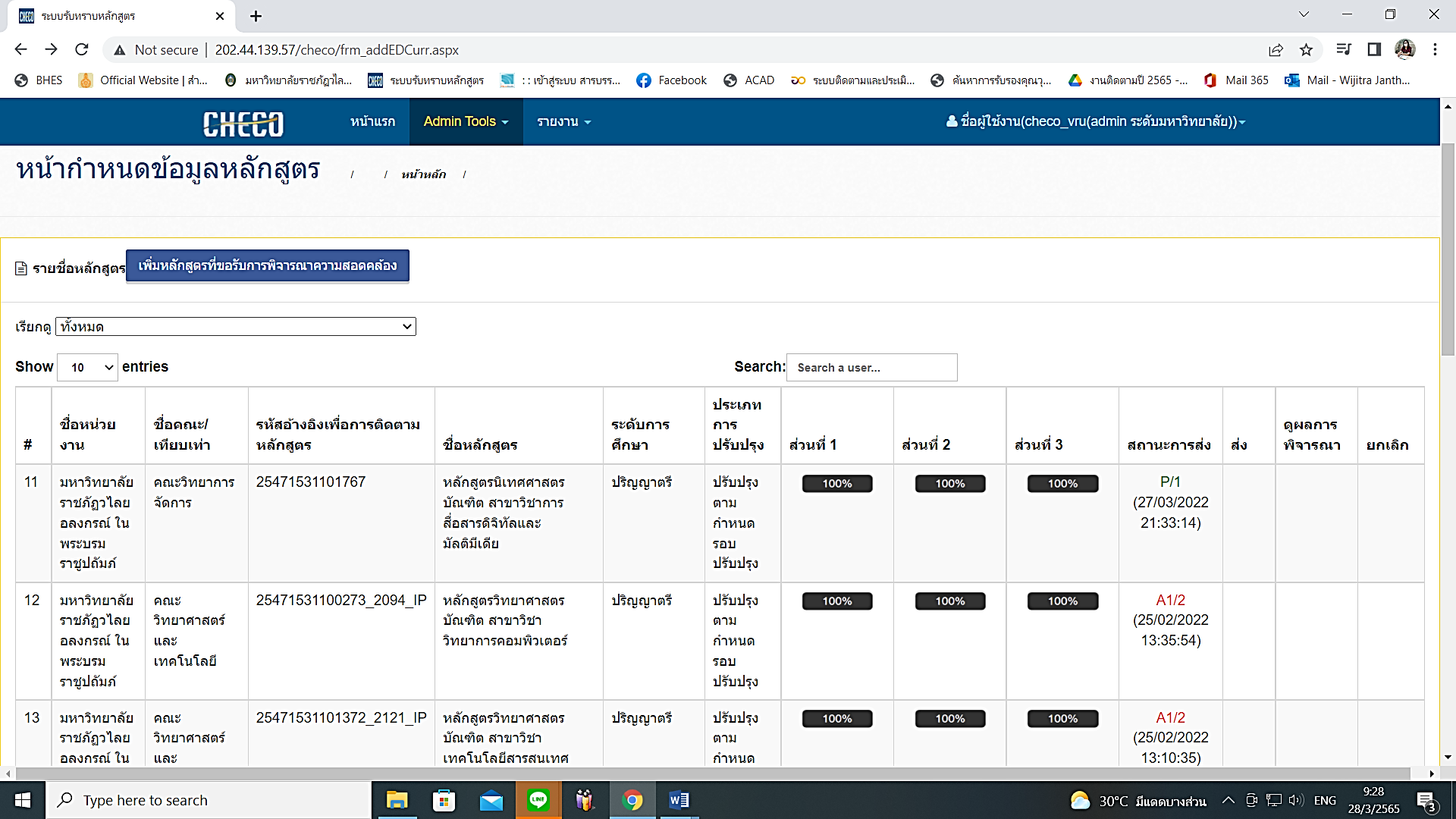 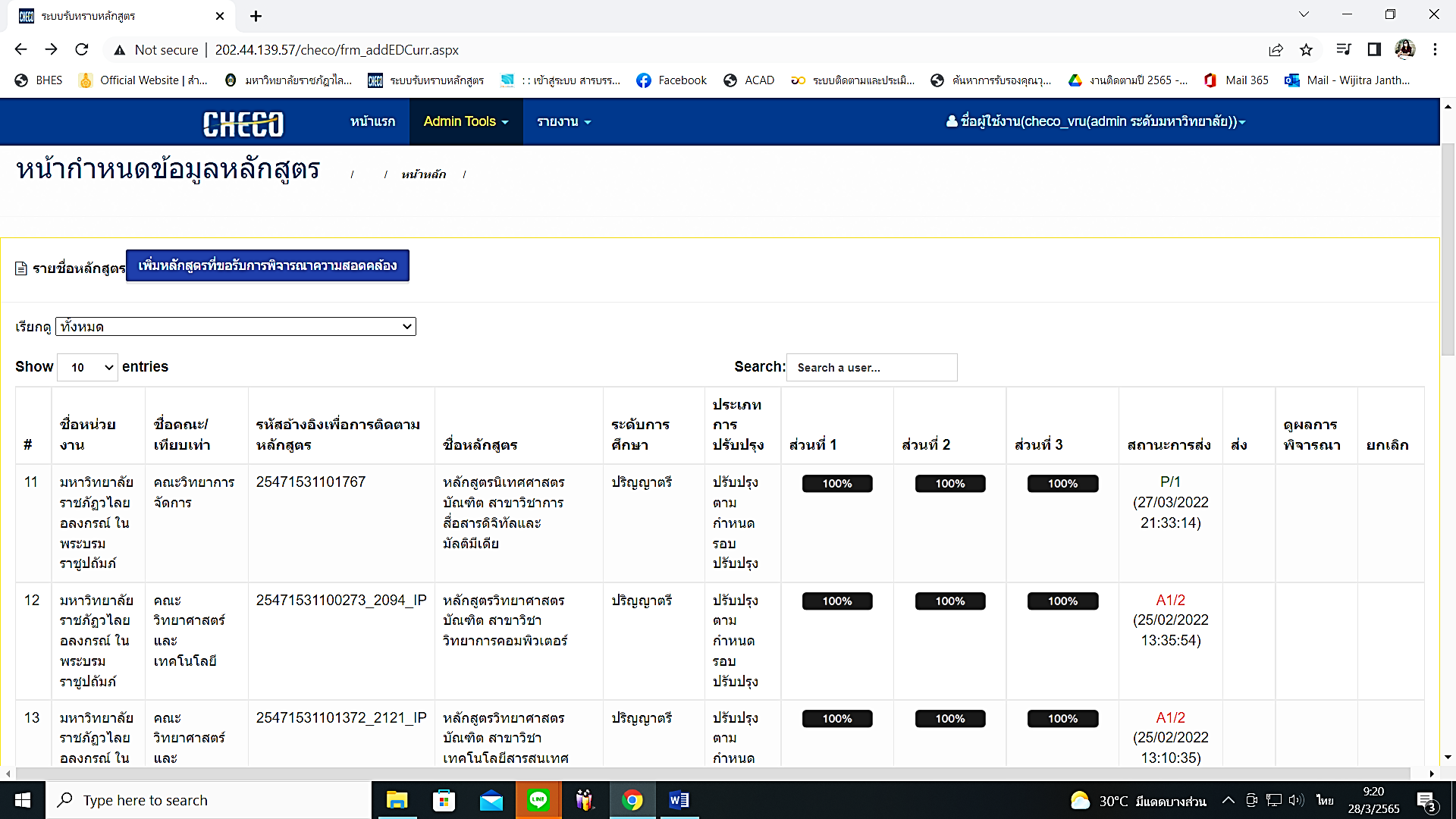 หมายเหตุ :
W=รอส่ง
W1=ส่งไประดับมหาวิทยาลัย
S/ครั้งที่(Date) = ส่งไป สปอว.แล้ว (เมื่อวันที่)
E/ครั้งที่(date) =ส่งให้มหาวิทยาลัยแก้ไข
A1/ครั้งที่(date)=หัวหน้าฝ่าย (ตรวจสอบ)
A2/ครั้งที่(date)=ผู้อำนวยการกลุ่ม (ตรวจสอบ)
A3/ครั้งที่(date)=ผู้อำนวยการสำนัก/กอง (ตรวจสอบ)
A4/ครั้งที่(date)=ปลัดกระทรวงฯ (ตรวจสอบ)
P(date)=พิจารณาความสอดคล้องและออกรหัสหลักสูตรเรียบร้อยแล้ว